Hey Chris,Glad everything looks good.Get in touch if you need anything else.Thanks
RashOn 28-Jul-21 3:45:25 PM, Chris Helcoop <chrishelcoop@me.com> wrote:Hey Rashpal,Thanks for these, they’re excellent. I don’t think any revisions are needed at this stage, but I’ll be in-touch if there are any once I’ve put the images into the app prototype. I will get the invoice sorted out shortly for you.Thanks again!ChrisOn 28 Jul 2021, at 13:00, Rashpal G <contact@rashpalgurm.com> wrote:Hey Chris,Here is the first round.https://we.tl/t-vMtbRpZNf3Let me know what you think and I can carry out any revisions if necessary.ThanksRashOn 28-Jul-21 11:09:39 AM, Chris Helcoop <chrishelcoop@me.com> wrote:Hey Rashpal,That’s excellent thanks. Let me know if you need any further details from me.Thanks again,ChrisOn 28 Jul 2021, at 10:01, Rashpal G <contact@rashpalgurm.com> wrote:Hey Chris,Hope you're well.Thanks for getting in touch again.Sure thing I can get on this, should only take 2 hours.My rate is £35 ph so at 2 hours that's £70.Let me know what you think and I can get started right away.ThanksRashOn 27-Jul-21 4:47:03 PM, Chris Helcoop <chrishelcoop@me.com> wrote:Hey man,Just putting the content of our chat into an email:Thanks for offering to retouch some photos for me, it’s really helpful to me! I’m looking to have four images retouched so that they can be included in my app. I’ve included a brief in the attached folder, but really I’m hoping to keep on-brand with the University of Winchester, so I’ve included details on their colour scheme and graphics. The attached folder includes:• Four images• One graphic• A brief that shows intended cropping and styleIf you could provide me with an estimate for the work that’d be awesome.Let me know if I haven’t been clear on anything! Thanks in advance!ChrisClick to DownloadRetouching Imagery Package.zip97.5 MB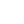 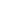 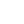 